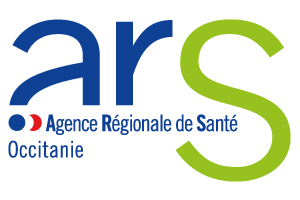 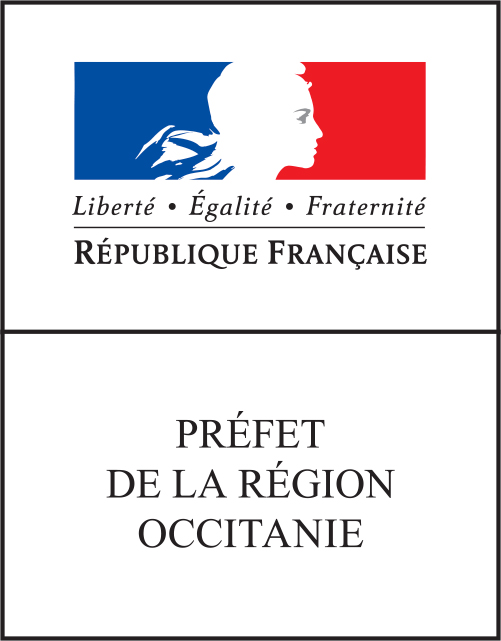 Avant de remplir l’appel à projets, il est indispensable de vous référer au cahier des charges du dispositif (critères de sélection, modalités…). Tout dossier incomplet ne pourra être instruit.Titre du projet : Domaine(s) artistique(s) concerné(s) :Dans le cas d’un atelier pluridisciplinaire, veuillez choisir le domaine de l’intervenant (ou de celui qui dispose du plus grand temps d’intervention).Coordonnées de l’établissement médico-social         (public ou ESPIC ou privé à but non lucratif) Nom de l’établissement : N° FINESS juridique :N° FINESS géographique :Statut juridique :Nom et coordonnées du directeur (trice) :Adresse : Téléphone : Courriel : Structure ou Service concerné(e) par le projet :Personne en charge du développement du projet : Nom :Fonction : Tél :Courriel : Autre(s) membre(s) de l’équipe engagé(s) dans le projet :Coordonnées de l'opérateur culturel :Nom de la structure culturelle : Type de structure (Association, S.A….):Numéro SIREN :Nom du directeur (trice) de la structure : Adresse : Téléphone : Courriel : Obligatoire pour le spectacle vivant : N° de licence d’entrepreneur de spectacles vivants : (merci de préciser sa date de délivrance) :Personne en charge du dossier : Nom :Fonction :Tél :Courriel :Artiste intervenant référent: Nom : Fonction : Adresse : Tél : Joindre obligatoirement le CV de tous les artistes intervenant dans le projet. Projet artistique et culturel :Contexte dans lequel s'inscrit le projet :Politique culturelle de l’établissement :Liens existants entre l’établissement et les équipements culturels de proximité (accès des usagers et du personnel, diffusion des programmes, etc.)Présence d’équipements culturels dans l’établissement :Présentation synthétique du projet (3 pages maximum) : Nom du projet :Définition du projet :Enjeux et objectifs :Objectifs artistiques :Description des actions envisagées (calendrier, modalités de mise en œuvre...) :Durée du projet :Nombre et fréquence des interventions : Actions de valorisation :* au sein de l’établissement médico-social :* à l’extérieur de l’établissement médico-social :Validation du projet devant les instances de l’établissement :A-t-il fait l’objet d’une présentation Devant la CME ?		 oui		 non	Devant le CA ? 		 oui		 nonPublics concernés : usagers, personnel soignant, accompagnant et éducatif, personnel administratif, familles, grand public…Concernés directement : Concernés indirectement :Nombre de résidents participant au projet : Type de pathologie des résidents concernés : Tranches d’âge : Autres commentaires : Budget prévisionnel : * Préciser le tarif horaire toutes charges comprises des intervenants (pour information, les barèmes indicatifs de la DRAC situent la moyenne du taux horaire d’intervention et de préparation d’un artiste professionnel qualifié à 50€. Nombre d'intervenants x nombre d'heures d'intervention x coût horaire.Contributions volontaires en nature (descriptif et estimation du montant) :Remarques :- Le total des charges doit être égal au total des produits.- Le financement conjoint du projet par l'ARS et la DRAC ne pourra excéder 60% du budget total de l'opération.- Préciser si les autres sources de financements sont obtenues ou en attente de réponse.Autres documents à transmettre : - Pour tout dépôt de dossier, merci de vouloir joindre la fiche Excel « Fiche synthèse projet Annexe ».- En cas de demande de renouvellement d’un projet, il est impératif de joindre le « Formulaire de bilan » téléchargeable sur le site de l’ARS et de la DRAC.- Le cas échant, l’attestation de collaboration avec un ou plusieurs établissements et associations médico-sociaux.- Dans tous les cas, une fois que vous recevez la notification d’accord, il est impératif de retourner le formulaire Cerfa dossier de demande de subvention (téléchargeable sur internet) complété.            - A la fin du projet, les porteurs seront tenus obligatoirement de retourner la grille d’évaluation renseignée. Cette grille est mise en ligne sur le site de l’ARS et de la DRAC.Signatures (obligatoires).Artiste intervenant référent:Nom :Prénom :Date :Signature :Président(e) de la structure culturelle :Nom :Prénom :Date :Signature :Date limite pour l’envoi des dossiers :31 décembre 2016Une Commission de sélection culture santé – Handicap et dépendance- se réunira en février  pour examiner les dossiers. Les réponses seront envoyées courant mars.Adressez avec votre dossier  un calendrier d’intervention, afin de faciliter la venue des conseillers de la DRAC et de l’ARS durant le déroulement de votre projet.Par voie postale et par mail à l’attention de :Sélène CAMPOMANESAgence Régionale de Santé Occitanie10 chemin du raisin31050 TOULOUSE Jean-Pierre BESOMBES-VAILHEDirection Régionale des Affaires OccitanieHôtel de Grave5 rue Salle-Evêque CS 4902034967 Montpellier Cedex 2Pour tout renseignement complémentaire :ARS : Sélène Campomanes, 05/34/30/25/27ars-lrmp-culture-sante@ars.sante.frDRAC : Jean-Pierre Besombes-Vailhé, 04/67/02/32/53jean-pierre.besombes-vailhe@culture.gouv.frbeatrice.michelena@culture.gouv.frNom, PrénomFonction et contactChargesProduitsRémunération artistes toutes charges comprises*Programme culture/santé DRAC/ARS(Montant total de la subvention demandée)Achatsmatériels, fournituresStructure sanitaire ou médico-socialFrais de déplacement intervenant(s)Partenaire culturelFrais de restauration intervenant(s), vernissage...Collectivité(s) territoriale(s)CommunicationMécénatAutresAutres financementsTotalTotalDirecteur / Directrice de l’établissement médico-social :Nom :Prénom : Date : Signature :